  1º  PRIMARIA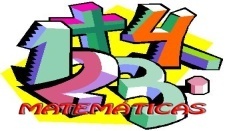   1º  PRIMARIA-Sumar o restar 1 a los números del 0 al 99Al sumar uno indicar que se obtiene el número posterior al dado ( 1+3 =4) y si se resta uno se obtiene el número anterior  (6 – 1 = 5) al dado-Sumar o restar 2 a los números del 0 al 999 + 2 = 117 – 2 = 5-Sumar o restar 3,4… a un número dado y en series. 2 + 3 = 5 6 – 4 = 2-Sumar o restar 10 a los números del 0 al 90Se suman las unidades y se dejan las decenas igual10 + 9 = 19 ; 20 + 7 = 27 … 35 – 10 = 25-Sumar o restar números del 0 al 99 entre síEn la suma se comenzará a contar desde el mayor número dado2 +3 = 5En la resta se contará desde el sustraendo hasta llegar al minuendo (al principio se utilizará la recta numérica y luego mentalmente, cuando se realiza la operación de forma vertical)  y viceversa (cuando se hace de forma horizontal).8-3 = 5-Decir el siguiente a una serie (en orden creciente o decreciente, desde el 0 hasta el 99)En orden creciente, debe decir el número inmediatamente  posterior : 2,3…Si el orden es decreciente , debe decir el número inmediatamente anterior: 8,7, …-Contar hasta 99 desde un número dadoSerie creciente hasta el 9 a partir del 3,4, …-Contar hasta 0 u otro número desde un número dado ( desde el 99)Serie decreciente hasta el 0 a partir del  6,7, …-Sumar dos números igualesIntroducir el concepto de suma de dos números iguales con el de doble 2 +2 = 4-Sumar o restar  dos, tres y cuatro números. Con resultado mayor o menor de la decena ( más del 99 no)3 + 6 = 94 + 7 = 12-Sumar  y restar 10 a decenasSe suma o resta la cifra de las decenas, y se deja igual la cifra de las unidades10 + 15 = 2534 – 10 = 24-Contar de dos en dos , de tres en tres, de cuatro en cuatro, … hasta de diez en diez.  Series crecientes o decrecientes  de números pares e impares a partir de uno dado. En ocasiones ellos tienen que averiguar de cuánto en cuánto deben contar. 4,6,8…22,20,18…..-Número anterior y posterior a uno dado, desde el 0 hasta el 99. El anterior el menor al dado, el posterior el mayor al mismo. Especial cuidado al cambio de decena..…….    8 …….   ……..    19 …..